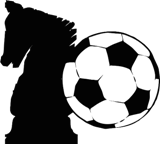                    Национални Спортски Савез Слепих и Слабовидих                  Ул  Устаничка бр.25  11000 Вождовац –Београд                  ПИБ: 106414657  Матични број: 17786644	    Текући  рачун: 205-152664-33 Комерцијална банка а.д                   840-17201763-03 Управа за трезор Републике Србије                   E mail  nssss.bg.2009@gmail.com  Web  www.nssss.co.rs                                                                                    Телефон: 011/2436-202, 064/108-7980                                         	Датум:: 08.07.2022  године    Предмет:  Обавештење    Шаховска репрезенгтација слепих и слабовидих у саставу Павле Димић, Дамјан Јандрић, Стефан Јањић, Миле Бјеланови, Средтко Аврам, Горан Арсовић (тренер), и Никола Ивановић (селектор) узела је учешће  на деветом светском екипном првенству слепих п слабовидих у Северној Македонији од 27 јуна до 8 јула 2022 године.У финалу је наша репрезентација играла са селекцијом Пољске, резултат је био 2-2, што није били довољно за злато. СРЕБРО је освојено у конкуренцији 16 држава света а од нај јачих шаховскох сила света недостајала је само Русија.Поред историског сребра медаље су освојили и Павле Димић бронза на првој табли, Дамјан Јандрић бронзу на другој табли и Стефан Јањић злато на трећој табли. У групној фази такмичења освојили смо прво место, другопласирана је била селекција Шпаније а трећа репрезентација Индије.Наша млада репрезентација је тако после више деценија у кратком временском периоду освојила медаљу на два велика такмичења.Наши домаћини у Охриду су посебно уважавали српску делегацију из Националног спортског савеза слепих и слабовидих а покровитељ одласка и учешћа тима је Министарство омладине и спорта.вСрбија је са трећепласираном екипом Украјине играла 3,5-0,5 у нашу корист а селекцију Шпаније победила са 4-0 ккоја је на крају шампионата завршила као четврта.За злато као додатни критеријум одлучивало је до сада незапћено правило већи број освојених поена у групној фази такмичења.Није све ишло идеално па смо у групној фази изгубили од селекције Немачке. Особа за контакт је Саша Божић 064/1087980                                                                              Секретар    НСССС                                                                                                                                                         Саша Божић                                                                                  